http://openfsm.net/projects/wsfic_fsmci/mexico22-input3.4 ENGLISH In preparation of the  working meeting scheduled  Saturday june 25th  9am Mexico of the commission preparing tunis encounters, here is the elements transcribed from 40mn exchanges that were shared about those encounters  in the meeting of june 4th such as  date -  regional expectations - logistical support  http://openfsm.net/projects/wsfic_fsmci/mexico22-input3.4/#ENESPANOL En preparación de la reunión de trabajo programada para el sábado 25 de junio a las 9 am México de la comisión que prepara los encuentros de túnez, aquí están los elementos transcritos de 40mn de intercambios que se compartieron en la reunión del 4 de junio sobre esos encuentros, como fecha - expectativas regionales - apoyo logístico http://openfsm.net/ proyectos/wsfic_fsmci/mexico22-input3.4/#ESFRANCAIS En préparation de la réunion de travail prévue samedi 25 juin 9h Mexico de la commission préparant les rencontres de tunis, voici les éléments qui ont été partagés lors de 40mn d'échanges lors de la réunion du 4 juin concernant ces rencontres tels que date - attentes régionales - soutien logistique http://openfsm.net/ projets/wsfic_fsmci/mexico22-input3.4/#FR PORTUGUES Em preparação da reunião de trabalho agendada para sábado, 25 de junho, 9h, México, da comissão que prepara os encontros de tunis, aqui estão os elementos que foram compartilhados 40mn de intercambios na reunião de 4 de junho sobre esses encontros, como data - expectativas regionais - apoio logístico http://openfsm.net/projects/wsfic_fsmci/mexico22-input3.4/#PT  ----------------------------------------------------------------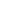 FRANCAIS PARTIE DE REUNION CI 4 JUIN (voir quasi transcription complete ici http://openfsm.net/projects/ic-extended/online-202206-extension (en cours) SUR SÉMINAIRE ET RÉUNION CI TUNIShttps://www.youtube.com/watch?v=259amEFZ_yoPrincipalement en français - traductions ci dessous  voir aussi les parties   de la reunion de mexico  On cherche à appeler Alaa@A Kamal 2h20  en attendant peut on rappeler quels sont les membres qui se sont proposés pour le comité de préparation de TunisHamouda : ils sont nombreuxCONTEXTE TUNISIEN ET RÉGIONAL ET DATE SÉMINAIRE@B Alaa -2h22mn sur le contexte de Tunisie - Merci pour l’opportunité de présenter la demande du forum Maghreb Machrek d’accueillir un séminaire international sur l’avenir des forums en septembre prochain . Cette demande émane d’un contexte politique très tendu en Tunisie et dans la région c’est une forme sur printemps des peuples, qui a ensuite donné occupy Après cette idée initiale en juillet et vu le contexte politique tendu en Tunisie expliquer fêtes religieuse 10 juillet pas possible de mobiliser les gens et surtout référendum le 25 juillet ( …problème de son…..) reprise 2h25mn printemps des peuples après cette décennie aujourd’hui crise énorme –politique sociale économique – après cette d dynamique sans résultats et pour cette raison on a lancé appel à séminaire optique de convergence des luttes, car on croit encore que c’est un vecteur de changement Après concertation comité de - concertation avec comité de suivi FS Maghreb et Machrek pas possible de le faire en juillet fêtes religieuse et referendum 25 juillet autour d’une nouvelle république peut être avec tendance autoritaires, toujours partants pour séminaire - début septembre et vu le contexte et je passe la parole à notre collègue Sami ftdes il y grande rencontre syndicale africain et méditerranéenne converger avec eux et les faire participer début septembre Urgence de créer un comité préparatoire de ce séminaire afin de déceler les principaux objectifs et de mettre en place comité logistique et méthodologique sur les affinités de ce séminaire internationalINFO REUNION ITUC  TUNISSami 2h28mn Bonjour dans - logique de convergence des mouvements il y a une opportunité par rapport à septembre, car le syndicat tunisien va accueillir une réunion du conseil d’administration ITUC Africa c’est 60 syndicats environ présents à Tunis a cette occasion idée essayer d’organiser un side event dans le cadre de la présence de cette grosse délégation en coordination avec la dynamique des forums, a priori décision inscription au séminaire en lui-même, j’ai cru comprendre que cela nécessite plus de temps de préparation ; mais je tiens à souligner l’intérêt d’organiser ou bien une réunion du secrétariat du CI ou bien une réunion préparatoire en septembre; pour aller de l’avant avec des travaux à mener plus simple en présentiel un donc une étape en septembre importante quel que soit le scénario – Voilà complément d’information que je voulais partager avec vous(note Alaa a signalé lors de la réunion du 9 juin sur le secrétariat que la date était repoussée à fin septembre) COMPOSITION COMMISSION PRÉPARATION TUNIS@C Hamouda 2h30mn les gens inscrit dans ce comité élargi IPF CEAAL CETRI - FDIM - Ciranda - mayfirst- PNGO - observador flacep felix - CUT - IAI - Abong - Ibase - Novox - palestinian social forum- fmas - impas(?) – Leo gabriel -- Carminda fsm2016 - Alternatives- CRID – NorwaySF- Caritas - Prague spring - NIGD et voila et FTDES Fsmagh comme comité d’organisation Voila les personnes présentes a Mexico qui ont demandé d’etre dans ce comité ( IPS latino america Tiburcio et Chico s’inscrivent dans le chat zoom Gina dit que AFM veut s'inscrire)@D Rita 2h32 est-ce qu'il y a une date? pour organiser une conversation Alaa indépendamment du groupe, je pense qu'il est important qu'un collègue tunisien apporte des informations sur un pays où le président veut faire une nouvelle constitution - peut-être très peu probable de pouvoir organise un séminaire après juillet - pour organiser une conversation avec le CI avec Alaa sur la conjoncture du pays qui est turbulente – ​ ne pas retarder le séminaireDOCUMENT À VENIR DE LA TUNISIE@E Hamouda 2h34 document fait par des tunisiens traduit en anglais et espagnol será envoyé mardi – document qui parle de la situation- présentée par Alaa – maintenant discuter d’une date pour ce comité de travail de préparation à ce séminaireATTENTES RÉGIONALES SUR LE SÉMINAIRE@F Kamal 2h35 je voulais préciser pour le comité qu’il s’agit de mettre l’accent sur à la fois la situation en Tunisie, qu’elle soit présente . Déjà l’annonce du forum et de la réunion du CI à Tunis aura certainement un impact politique sur ce qui se passe en Tunisie - Inscrire la situation tunisienne dans l’ensemble de la situation de la région, comme premier point, toute la construction de l ' état démocratique. Point deux problème fondamental : on est en- zone de guerre Libye à la frontière, question palestinienne, le risque de guerre Algérie Maroc , l’armement exponentiel qui se développe dans la région, devrait être dans les préoccupations de cette commission Dernier point dans les préoccupations : c’est la question de protection sociale, fondamental à la lumière de ce que nous avons vu dans l’ensemble des pays du sud ,que nous avons une fracture carence grave sur la protection sociale de la population - Voilà un peu ma demande. Il va de soi que notre présence sera certainement un appui au même titre que ce que nous avons fait en 2013 et en 2015 a la suite des attentats: notre présence en Tunisie aura un impact important dans l’émergence et le renforcement du mouvement démocratique. MerciCOMBINAISON DES ATTENTES   SÉMINAIRE ET RÉUNION CI@G Pierre A Mexico Kamal a fait une intervention où il distinguait deux choses: une réunion du CI et le séminaire comme étant deux événements distincts Est ce ainsi ? car a été présenté comme une seule et même chose à mexico, et dans quel ordre -ça aurait lieu. Au regard de ce que vient de dire Kamal, on voit beaucoup d’attentes régionales sur le séminaire. Comment ça va pouvoir donner lieu à une discussion sur le processus forum dans son ensemble, tous continents confondus, qui est l’invitation du texte J’ai transcrit le texte d’invitation de Alaa lu à Mexico http://openfsm.net/projects/wsfic_fsmci/mexico22-input1.2 il était très générique et mondial. Donc on rentre dans la discussion de la commission : comment vont s’articuler les attentes régionales avec les attentes sur le fait que c’est la discussion de fond qu’on veut avoir sur l’orientation du processus forum 3eme point financement À Mexico il a été dit que les tunisiens” garantissaient une présence massive des organisations du CI à Tunis” ce sont les termes employés par Marcela qui était responsable de ce bloc de discussion - ca implique des appuis pour les voyages qu’en est-il du financement de cet aspect ? Enfin quel soin particulier sera apporté pour la partie hybride ce qui serait le quatrième point Ce sont des questions vers Alaa Hamouda KamalDATE SÉMINAIRE TUNIS@H Ole 2h40 merci d'avoir organisé ce séminaire, c'est une opportunité très importante dont il faut s'occuper - le séminaire partagé est important en tant que processus interne pour l'histoire et l'avenir du FSM, nous pouvons travailler ensemble de manière bien planifiée et cohérente,C'est un aspect du séminaire, et je comprends maintenant et suis d'accord avec ce qui a été dit maintenant, amener le séminaire à Tunis est une excellente occasion d'exprimer la solidarité avec le mouvement et les luttes tunisiennes. Nous devons être conscients que ce sont deux choses différentes - Peut-être faut-il avoir 3 jours avec les mouvements tunisiens, je ne pense pas que nous puissions le faire dans le cadre d'une même procédure régulière - Quand j'ai dit cela, je demande aux organisateurs tunisiens s'il serait possible de le reporter encore plus, comme nous en avons discuté dans la liste WhatsApp, après les élections au Brésil : le faire  fin octobre novembre - je comprends que nous pouvons manquer la réunion des syndicats tunisiens mais en même temps, il est possible de travailler ensemble sur le FSM en tant que tel - Ce report  peut-il être une possibilité ? Ce serait nécessaire : si vous voulez inviter un groupe plus large que nous ( le CI), si vous voulez inviter des participants passés ou futurs du CI, nous aurons besoin de temps pour la crédibilité et la mobilisation et l'avoir plus tard non seulement pour discuter du FSM et aussi se connecter avec les luttes tunisiennesCOMBINAISON DES ATTENTES   SÉMINAIRE ET RÉUNION CI FINANCEMENT DES VOYAGES HIBRIDATION@I Kamal 2h44mn une petite clarification : si j’ai bien compris, il y a deux moments dans cette rencontre de Tunis. il y a un moment CI, et il y a un séminaire. Ces deux étapes sont distinctes et c’est à nos amis tunisiens de voir dans quelle mesure la date conviendrait à tout le monde , et dans quelle mesure il s’agit de pousser pour qu’il y ait des débats qui intègrent les problématiques de la régionSimplement, comment trouver l’articulation entre l’international sur la mobilisation - inclusion de nouveaux mouvement sociaux la jeunesse des femmes et les problématiques que nous avons au niveau de la région Je ne sais pas qui va s'occuper de la réunion du CI, c’est probablement le secrétariat , mais c’est le comité ad hoc, cité à l'instant et ça m’est égal si on est nombreux à réfléchir comment réussir ce moment au niveau de la Tunisie et pas uniquement, aussi pour la région et pas uniquement, aussi au niveau international -C’est à cette commission de trouver les articulations, les thématiques, les intervenants, la mobilisation qu’il faut pour les tunisiens, et donner le maximum de réponses consensuelles pour réussir l'événement . Merci @J Alaa 2h46m je rejoins kamal sur idée de converger entre réunion CI et séminaire international - objet de réunions de groupe sur le séminaire et réunion spécifiques sur le conseil international . Sur la date septembre elle adéquate pour tout le monde pour deux raisons – comme a expliqué Sami réunion syndicale pour plus de convergence sur séminaire international deux autres dates lutte justice climatique cop Egypte en novembre et discussion sur idée de rencontre en Tunisie en marge du séminaire soit en novembre autre point– élections en décembre en Tunisie Du coup voir avec ce qu’a dit pierre- notre point de départ c’est le contexte régional – dérive autoritaire Tunisie Algérie Libye Egypte – Lutte continue vers une forme de démocratie sociale dans la région qui aura un impact sur le contexte mondial on parle du micro vers le macro - On a déjà des fonds pour la partie hybride - il y aura un aspect hybride et on pourra aussi beaucoup aider sur la question de l'hébergement des participants en Tunisie - on va chercher les financements après si on peut prendre en charge certains billets pour les organisations du sud, on va commencer à le faire dès qu’on commence les réunions préparatoires de ce séminaire(note Alaa a signalé lors de la réunion du 9 juin sur le secrétariat que la date de la réunion syndicale était repoussée à fin septembre) RÉUNION DE LA COMMISSION  LISTE COURRIEL@K Hamouda 2h49mn interprètes sont fatigués – sans eux on serait sur le premier point - travail volontaire deux puis deux qui nous soutiennent dans notre folie de ce CI – il a le comité je vais créer un liste courriel - le CI sera informé sur l’avancement de tout ça - quelle date qui convient à tous ? pour démarrer - est ce que ça va 1ere semaine de juillet -@L Ole 2h52mn si en septembre besoin de temps proposer une semaine avant le 25 juin 9h Mexique durée 2h30 1 2 3 OKSUR LA RESPONSABILITÉ DE LA COMMISSION SEMINAIRE ET REUNION CI@M Pierre 2h53mn Signaler que il me semble que la réunion du CI et le séminaire sont un tout - dans quel ordre ça se passe? j’imagine que séminaire d’abord et réunion du CI après – et donc agenda de tout ca doit être discuté dans le groupe - c’est bien comme ça que ça a été décrit et proposé à mexico :  comme un toutHamouda si on peut commencer d’abord laissons le secrétariat  travailler , on peut pas tout faire en 2 heures c’est impossible -il faut aller étape par étape ici on discute du séminaire et après on voit une autre réunion pour le conseil avec le secrétariat pour préparer l’agenda du conseil Pierre – oui toujours rappeler que  le comité s’occupait de tout et pas juste d’un séminaire séparé d’une réunion du CI. Il n'y a pas de problème à faire plusieurs réunions de ce comité. Simplement pour dire que le comité s’occupe aussi de l’agenda du CI qui suit le seminaire@N Hamouda 2h55mn comme kamal a dit , c’est beaucoup de monde pour préparer ce séminaire et c’est pour être démocratique. La majorité des membres de ce comité sont aussi membres de ce CI de ce secrétariat. Discussion sur les deux et comme ca on avance , sinon on discute sur des procédures qui n’existent pas - laissons les choses chacune en ce moment. on a créé deux groupes un qui discute du secrétariat et un sur le séminaire après on verra comment intégrer la réunion du CI en fonction avec ce séminaire-Pierre 2h55mn oui ne brûlons pas les étapes, mais ne séparons pas les responsabilités , c’est ce comité qui fera la préparation du CI de Tunis  et les gens du secrétariat sont dans ce comité, ce n’est pas une affaire du secrétariatHamouda c’est un secrétariat opérationnel, ni politique, ni décisionnel. tout le monde le sait@O Pierre 2h57 Justement la discussion de préparation CI qui sera très politique revient à ce comité et la mise en œuvre de certains aspects pratiques pourront être délégués au secrétariat , mais ce n’est pas le secrétariat en tant que tel qui va préparer ce CIHamouda 2h58m il peut y avoir des tâches de documentation mobilisation. Le CI décide de ce qui va se passer – Le comité est pour le séminaire et il y aura un autre discussion du CI pour discuter de l’agenda du CI à Tunis. Travaillons étape par étape et pas tous les œufs dans le même panier --------------------------------------------ENGLISHPART OF CI MEETING JUNE 4 (see almost complete transcription here (in progress) http://openfsm.net/projects/ic-extended/online-202206-extension ON SEMINAR AND CI TUNIS MEETINGhttps://www.youtube.com/watch?v=259amEFZ_yoMainly in French - translations below  see also mexico reunion parties  We try to call Alaa@A Kamal 2h20   in the meantime can we recall which are the members who proposed themselves for the preparation committee of TunisHamouda: there are manyTUNISIAN AND REGIONAL CONTEXT AND SEMINAR DATE@B Alaa -2h22mn on the context of Tunisia - Thank you for the opportunity to present the request of the Maghreb Machrek forum to host an international seminar on the future of the forums next September. This request comes from a very tense political context in Tunisia and in the region it is a form on spring of the peoples, which then gave occupy After this initial idea in July and given the tense political context in Tunisia explain religious holidays July 10 not possible to mobilize people and especially referendum on July 25 (...sound problem.....) recovery 2h25mn spring of the peoples after this decade today today enormous crisis - economic social policy - after this d dynamic without results and for this reason we launched a call for an optical seminar of convergence of the struggles, because we still believe that it is a vector of change After consultation committee of - consultation with follow-up committee FS Maghreb and Machrek not possible to do it in July religious holidays and referendum July 25 around a new republic can be with authoritarian tendencies, always ready for seminar - early September and given the context and I give the floor to our colleague Sami ftdes there is a big African and Mediterranean trade union meeting converge with them and get them to participate in early September Urgency to create a preparatory committee for this seminar in order to identify the main objectives and to set up a logistical and methodological committee on the affinities of this international seminarINFO MEETING ITUC TUNISSami 2h28mn Hello in - logic of convergence of movements there is an opportunity compared to September, because the Tunisian union will host a meeting of the board of directors ITUC Africa it is about 60 unions present in Tunis on this occasion idea to try to organize a side event within the framework of the presence of this large delegation in coordination with the dynamics of the forums, a priori decision to register for the seminar itself, I understand that this requires more preparation time ; but I would like to stress the interest of organizing either a meeting of the IC secretariat or a preparatory meeting in September; to move forward with work to be carried out more easily in face-to-face, so an important step in September whatever the scenario – Here is additional information that I wanted to share with you(note Alaa reported at the June 9 meeting on the secretariat that the date was pushed back to the end of September) COMPOSITION TUNIS PREPARATION COMMISSION@C Hamouda 2h30mn people registered in this extended committee IPF CEAAL CETRI - FDIM - Ciranda - mayfirst- PNGO - observador flacep felix - CUT - IAI - Abong - Ibase - Novox - palestinian social forum- fmas - impas(?) – Leo gabriel -- Carminda fsm2016 - Alternatives- CRID - NorwaySF- Caritas - Prague spring - NIGD and voila and FTDES Fsmagh as organizing committee Here are the people present in Mexico who asked to be in this committee (IPS Latin America Tiburcio and Chico s sign up in zoom chat Gina says AFM wants to sign up)@D Rita 2:32 is there a date? to organize an Alaa conversation independently of the group, I think it is important that a Tunisian colleague brings information on a country where the president wants to make a new constitution - perhaps very unlikely to be able to organize a seminar after July - to organize a conversation with the IC with Alaa on the situation in the country which is turbulent – ​​​ do not delay the seminarDOCUMENT COMING FROM TUNISIA@E Hamouda 2h34 document made by Tunisians translated into English and Spanish will be sent on Tuesday – document which speaks of the situation – presented by Alaa – now to discuss a date for this working committee to prepare for this seminarREGIONAL EXPECTATIONS ON THE SEMINAR@F Kamal 2h35 I wanted to clarify for the committee that it is a question of emphasizing both the situation in Tunisia, that it is present. Already the announcement of the forum and of the IC meeting in Tunis will certainly have a political impact on what is happening in Tunisia - Include the Tunisian situation in the overall situation in the region, as a first point, the whole construction of the democratic state. Point two fundamental problem: we are in a Libya war zone on the border, Palestinian question, the risk of war Algeria Morocco, the exponential armament which develops in the region, should be in the concerns of this commission Last point in the concerns: it is the question of social protection, fundamental in the light of what we have seen in all the countries of the south, that we have a fracture serious deficiency on the social protection of the population - That's kind of my request. It goes without saying that our presence will certainly be a support in the same way as what we did in 2013 and in 2015 following the attacks: our presence in Tunisia will have a significant impact in the emergence and strengthening of the democratic movement. ThanksCOMBINATION OF SEMINAR AND CI MEETING EXPECTATIONS@G Pierre In Mexico Kamal made an intervention where he distinguished two things: an IC meeting and the seminar as being two distinct events Is that so? car was presented as one and the same thing in mexico, and in what order -it would take place. In view of what Kamal has just said, we see a lot of regional expectations for the seminar. How will it be able to give rise to a discussion on the forum process as a whole, all continents combined, which is the invitation of the text - I transcribed the invitation text of Alaa read in Mexico http://openfsm.net/projects/wsfic_fsmci/mexico22-input1.2 it was very generic and global. So we are entering into the discussion of the commission: how will regional expectations be articulated with expectations on the fact that it is the substantive discussion that we want to have on the orientation of the forum process 3rd financing point In Mexico it was said that the Tunisians “guaranteed a massive presence of IC organizations in Tunis” these are the terms used by Marcela who was responsible for this block of discussion - it implies support for the trips that in is there funding for this aspect? Finally what special care will be taken for the hybrid part which would be the fourth point These are questions towards Alaa Hamouda KamalTUNIS SEMINAR DATE@H Ole 2h40 thank you for organizing this seminar, it is a very important opportunity to take care of - the shared seminar is important as an internal process for the history and future of the WSF, we can work together in a well-planned and coherent way,This is one aspect of the seminar, and I now understand and agree with what has been said now, bringing the seminar to Tunis is a great opportunity to express solidarity with the Tunisian movement and struggles. We have to be aware that these are two different things - Maybe we need to have 3 days with the Tunisian movements, I don't think we can do it under the same due process - When I said that, I ask the Tunisian organizers if it would be possible to postpone it even more, as we discussed in the WhatsApp list, after the elections in Brazil: do it at the end of October November - I understand that we can miss the meeting of the Tunisian trade unions but at the same time it is possible to work together on the WSF as such - Could this postponement be a possibility? It would be necessary: ​​if you want to invite a larger group than us (the IC), if you want to invite past or future participants of the IC, we will need time for credibility and mobilization and to have it later not only to discuss the WSF and also connect with Tunisian strugglesCOMBINATION OF EXPECTATIONS SEMINAR AND CI MEETING FINANCING OF HIBRIDATION TRAVEL@I Kamal 2h44mn a small clarification: if I understood correctly, there are two moments in this meeting in Tunis. there is a CI moment, and there is a seminar. These two stages are distinct and it is up to our Tunisian friends to see to what extent the date would suit everyone, and to what extent it is a question of pushing for there to be debates which integrate the problems of the regionSimply, how to find the articulation between the international on the mobilization - inclusion of new social movements the youth of women and the problems that we have at the level of the region I don't know who will take care of the IC meeting, it's probably the secretariat, but it's the ad hoc committee, mentioned just now and I don't care if many of us think about how to succeed this moment at the level of Tunisia and not only, also for the region and not only, also at the international level -It is up to this commission to find the links, the themes, the speakers, the mobilization that Tunisians need, and give the maximum number of consensual answers to make the event a success. Thanks @J Alaa 2h46m I agree with kamal on the idea of ​​converging between CI meeting and international seminar - subject of group meetings on the seminar and specific meeting on the international council. On the September date it is adequate for everyone for two reasons – as Sami explained union meeting for more convergence on the international seminar two other dates fight climate justice cop Egypt in November and discussion on the idea of ​​meeting in Tunisia on the sidelines of the seminar either in November another point – elections in December in Tunisia So see what Pierre said - our starting point is the regional context - authoritarian drift Tunisia Algeria Libya Egypt - Continued struggle towards a form of social democracy in the region which will have an impact on the global context we are talking from micro to macro - We already have funds for the hybrid part - there will be a hybrid aspect and we can also help a lot on the question of the accommodation of the participants in Tunisia - we will look for the funding afterwards if we can take care of certain tickets for the southern organizations, we will start doing it as soon as we start the preparatory meetings for this seminar(note Alaa reported at the June 9 meeting on the secretariat that the date of the union meeting was postponed to the end of September) COMMISSION MEETING EMAIL LIST@K Hamouda 2h49mn interpreters are tired – without them we would be on the first point - voluntary work two then two who support us in our madness of this CI – he has the committee I will create an email list - the CI will be informed on the progress of all this - what date is convenient for all? to start - are you ok 1st week of July -@L Ole 2h52mn if in September need time propose a week before June 25 9h Mexico duration 2h30 1 2 3 OKON THE RESPONSIBILITY OF THE CI SEMINAR AND MEETING COMMISSION@M Pierre 2h53mn Report that it seems to me that the IC meeting and the seminar are a whole - in what order does it happen? I imagine that seminar first and meeting of the IC afterwards - and therefore the agenda of all this must be discussed in the group - this is how it was described and proposed in Mexico: as a wholeHamouda if we can start first let the secretariat work, we can't do everything in 2 hours it's impossible - we have to go step by step here we discuss the seminar and then we see another meeting for the council with the secretariat to prepare the board's agenda Pierre – yes, always remember that the committee took care of everything and not just a seminar separate from an IC meeting. There is no problem in holding several meetings of this committee. Simply to say that the committee also takes care of the agenda of the IC following the seminar@N Hamouda 2h55mn as kamal said, it's a lot of people to prepare this seminar and it's to be democratic. The majority of the members of this committee are also members of this IC of this secretariat. Discussion on the two and so we move forward, otherwise we discuss procedures that do not exist - let's leave things each for now. we have created two groups, one discussing the secretariat and one on the seminar. Afterwards, we will see how to integrate the meeting of the IC in function with this seminar-Pierre 2h55mn yes let's not skip the steps, but let's not separate the responsibilities, it is this committee that will prepare the CI of Tunis and the people from the secretariat are in this committee, it is not a matter of the secretariatHamouda is an operational secretariat, neither political nor decision-making. Everyone knows it@O Pierre 2h57 Precisely the discussion of preparation CI which will be very political returns to this committee and the implementation of certain practical aspects could be delegated to the secretariat, but it is not the secretariat as such which will prepare this CIHamouda 2h58m there may be mobilization documentation tasks. IC decides what will happen – The committee is for the seminar and there will be another IC discussion to discuss the IC agenda in Tunis. Let's work step by step and not all eggs in one basket  ------------------------------ESPANOLPARTE DE LA REUNIÓN DE CI 4 DE JUNIO (ver transcripción casi completa aquí (en curso) http://openfsm.net/projects/ic-extended/online-202206-extension SOBRE EL SEMINARIO Y LA REUNIÓN DE CI EN TÚNEZhttps://www.youtube.com/watch?v=259amEFZ_yoPrincipalmente en francés - traducciones a continuación  ver también fiestas de reencuentro en méxico  Tratamos de llamar a Alaa@A Kamal 2h20   mientras tanto, ¿podemos recordar cuáles son los miembros que se propusieron para el comité de preparación de Túnez?Hamouda: hay muchosCONTEXTO TÚNEZ Y REGIONAL Y FECHA DEL SEMINARIO@B Alaa -2h22mn sobre el contexto de Túnez - Gracias por la oportunidad de presentar la solicitud del foro Maghreb Machrek para albergar un seminario internacional sobre el futuro de los foros el próximo septiembre. Esta solicitud proviene de un contexto político muy tenso en Túnez y en la región es una forma de primavera de los pueblos, que luego dieron ocupar Después de esta idea inicial en julio y dado el tenso contexto político en Túnez explicar las fiestas religiosas el 10 de julio no es posible movilizar a la gente y especialmente referéndum el 25 de julio (...problema de sonido.....) recuperación 2h25mn primavera de los pueblos después de esto década hoy hoy enorme crisis -política social económica- después de esta d dinámica sin resultados y por eso lanzamos una convocatoria a un seminario óptico de convergencia de las luchas, porque seguimos creyendo que es un vector de cambio Después de la consulta del comité de - consulta con el comité de seguimiento FS Maghreb y Machrek no es posible hacerlo en las fiestas religiosas de julio y el referéndum 25 de julio en torno a una nueva república puede ser con tendencias autoritarias, siempre listo para el seminario - a principios de septiembre y dado el contexto y Doy la palabra a nuestro colega Sami ftdes hay una gran reunión sindical africana y mediterránea converger con ellos y conseguir que participen a principios de septiembre Urgencia crear un comité preparatorio de este seminario para identificar los objetivos principales y conformar un comité logístico y metodológico sobre las afinidades de este seminario internacionalREUNIÓN INFO CSI TÚNEZSami 2h28mn Hola, en la lógica de la convergencia de movimientos, hay una oportunidad en comparación con septiembre, porque el sindicato tunecino será el anfitrión de una reunión de la junta directiva de la CSI África, hay alrededor de 60 sindicatos presentes en Túnez en esta ocasión. idea tratar de organizar un evento paralelo en el marco de la presencia de esta numerosa delegación en coordinación con la dinámica de los foros, decisión a priori de inscribirse en el seminario mismo, entiendo que esto requiere más tiempo de preparación; pero me gustaría resaltar el interés de organizar ya sea una reunión de la secretaría del CI o una reunión preparatoria en septiembre; para avanzar con el trabajo que se llevará a cabo más fácilmente en persona, por lo que un paso importante en septiembre sea cual sea el escenario: aquí hay información adicional que quería compartir con ustedes(tenga en cuenta que Alaa informó en la reunión del 9 de junio sobre la secretaría que la fecha se retrasó hasta finales de septiembre) COMPOSICIÓN TÚNEZ PREPARACIÓN COMISIÓN@C Hamouda 2h30mn de personas registradas en este comité ampliado IPF CEAAL CETRI - FDIM - Ciranda - mayfirst- PNGO - observador flacep felix - CUT - IAI - Abong - Ibase - Novox - foro social palestino- fmas - impas(?) – Leo gabriel - - Carminda fsm2016 - Alternativas- CRID - NorwaySF- Caritas - Primavera de Praga - NIGD y voilá y FTDES Fsmagh como comité organizador Aquí están las personas presentes en México que pidieron estar en este comité (IPS Latinoamérica Tiburcio y Chico s se inscriben en zoom chat Gina dice que AFM quiere registrarse)@D Rita 2:32 ¿hay una fecha? Para organizar una conversación de Alaa independientemente del grupo, creo que es importante que un colega tunecino traiga información sobre un país donde el presidente quiere hacer una nueva constitución -quizás muy poco probable que pueda organizar un seminario después de julio- para organizar una conversación con el CI con Alaa sobre la situación del país que es turbulento – ​​​ no retrasar el seminarioDOCUMENTO PROCEDENTE DE TÚNEZ@E Hamouda 2h34 El martes se enviará un documento hecho por tunecinos traducido al inglés y al español - documento que habla sobre la situación - presentado por Alaa - ahora se discute una fecha para que este comité de trabajo prepare este seminarioEXPECTATIVAS REGIONALES SOBRE EL SEMINARIO@F Kamal 2:35 Quería aclararle al comité que se trata de enfatizar tanto la situación en Túnez, que está presente. El anuncio del foro y de la reunión del CI en Túnez ciertamente tendrá un impacto político en lo que está sucediendo en Túnez - Incluir la situación tunecina en la situación general de la región, como primer punto, toda la construcción del estado democrático. . Punto dos problema fundamental: estamos en una zona de guerra de Libia en la frontera, la cuestión palestina, el riesgo de guerra Argelia Marruecos, el armamento exponencial que se desarrolla en la región, debe estar en las preocupaciones de esta comisión Último punto en las preocupaciones: es la cuestión de la protección social, fundamental a la luz de lo que hemos visto en todos los países del sur, que tenemos una fractura grave deficiencia en la protección social de la población - Ese es mi pedido. No hace falta decir que nuestra presencia sin duda será un apoyo de la misma manera que lo hicimos en 2013 y en 2015 después de los ataques: nuestra presencia en Túnez tendrá un impacto significativo en el surgimiento y fortalecimiento del movimiento democrático. GraciasCOMBINACIÓN DE EXPECTATIVAS DE SEMINARIO Y REUNIÓN DE CI@G Pierre En México Kamal hizo una intervención donde distinguió dos cosas: una reunión del CI y el seminario como dos eventos distintos ¿Es así? auto fue presentado como una y la misma cosa en méxico, y en qué orden se llevaría a cabo. En vista de lo que acaba de decir Kamal, vemos muchas expectativas regionales para el seminario. ¿Cómo va a poder dar lugar a una discusión sobre el proceso del foro en su conjunto, todos los continentes combinados, que es la invitación del texto? - Transcribí el texto de invitación de Alaa leído en México, http://openfsm.net/projects/wsfic_fsmci/mexico22-input1.2 era muy genérico y global. Entonces estamos entrando en la discusión de la comisión: ¿cómo se articularán las expectativas regionales con las expectativas sobre el hecho de que es la discusión sustantiva que queremos tener sobre la orientación del proceso del foro? 3er punto de financiamiento En México se dijo que los tunecinos “garantizaban una presencia masiva de organizaciones de CI en Túnez” estos son los términos utilizados por Marcela quien estuvo a cargo de este bloque de discusión - implica apoyo a los viajes que hay financiamiento para ¿este aspecto? Por último que especial cuidado se tendrá con la parte híbrida que sería el cuarto punto Estas son preguntas hacia Alaa Hamouda KamalFECHA DEL SEMINARIO DE TÚNEZ@H Ole 2h40 gracias por organizar este seminario, es una oportunidad muy importante para cuidar - el seminario compartido es importante como un proceso interno para la historia y el futuro del FSM, podemos trabajar juntos de una manera bien planificada y forma coherente,Este es un aspecto del seminario, y ahora entiendo y estoy de acuerdo con lo que se ha dicho ahora, traer el seminario a Túnez es una gran oportunidad para expresar solidaridad con el movimiento y las luchas tunecinas. Tenemos que ser conscientes de que estas son dos cosas diferentes. Tal vez necesitamos tener 3 días con los movimientos tunecinos, no creo que podamos hacerlo bajo el mismo debido proceso. Cuando dije eso, le pregunto a los organizadores tunecinos si sería posible posponerlo aún más, como discutimos en la lista de WhatsApp, después de las elecciones en Brasil: hacerlo a fines de octubre de noviembre: entiendo que podemos perder la reunión de los sindicatos tunecinos pero al mismo tiempo es posible trabajar juntos en el FSM como tal - ¿Podría este aplazamiento ser una posibilidad? Sería necesario: si quieres invitar a un grupo más grande que nosotros (el CI), si quieres invitar a pasados ​​o futuros participantes del CI, vamos a necesitar tiempo para la credibilidad y la movilización y para tenerla después no solo para discutir el FSM y también conectar con las luchas tunecinasCOMBINACIÓN DE EXPECTATIVAS SEMINARIO Y CI ENCUENTRO FINANCIAMIENTO VIAJES DE HIBRIDACIÓN@I Kamal 2h44mn una pequeña aclaración: si entendí bien, hay dos momentos en esta reunión en Túnez. hay un momento CI, y hay un seminario. Ces deux étapes sont distinctes et c'est à nos amis tunisiens de voir dans quelle mesure la date conviendrait à tout le monde , et dans quelle mesure il s'agit de pousser pour qu'il y ait des débats qui intègrent les problématiques de la regiónSencillamente, cómo encontrar la articulación entre lo internacional sobre la movilización - inclusión de nuevos movimientos sociales la juventud de las mujeres y los problemas que tenemos a nivel de la región No sé quién se encargará de la reunión del CI, probablemente sea la secretaría, pero es el comité ad hoc, mencionado hace un momento y no me importa si muchos de nosotros estamos pensando en cómo tener éxito en este momento a nivel de Túnez y no sólo, también para la región y no sólo, también a nivel internacional -Corresponde a esta comisión encontrar los vínculos, los temas, los ponentes, la movilización que necesitan los tunecinos y dar el máximo número de respuestas consensuadas para que el evento sea un éxito. Gracias @J Alaa 2h46m Estoy de acuerdo con kamal en la idea de converger entre la reunión de CI y el seminario internacional - tema de las reuniones de grupo sobre el seminario y la reunión específica sobre el consejo internacional. La fecha de septiembre es adecuada para todos por dos razones: como explicó Sami, reunión sindical para una mayor convergencia en el seminario internacional, otras dos fechas luchan contra el policía de justicia climática en Egipto en noviembre y debate sobre la idea de reunirse en Túnez al margen de el seminario ya sea en noviembre otro punto – elecciones en diciembre en Túnez Así que vea lo que dijo Pierre - nuestro punto de partida es el contexto regional - deriva autoritaria Túnez Argelia Libia Egipto - Lucha continua hacia una forma de socialdemocracia en la región que tendrá un impacto en el contexto global estamos hablando de micro a macro - Ya tenemos fondos para la parte híbrida - habrá un aspecto híbrido y también podemos ayudar mucho en la cuestión del alojamiento de los participantes en Túnez - buscaremos financiación después si podemos encargarnos de ciertas entradas para el organizaciones del sur, comenzaremos a hacerlo tan pronto como iniciemos las reuniones preparatorias para este seminario(nota Alaa informó en la reunión del 9 de junio en la secretaría que la fecha de la reunión sindical se pospuso para fines de septiembre) LISTA DE CORREO ELECTRÓNICO DE LA REUNIÓN DE LA COMISIÓN@K Hamouda 2h49mn los intérpretes están cansados; sin ellos estaríamos en el primer punto: trabajo voluntario dos, luego dos que nos apoyan en nuestra locura de este CI: él tiene el comité Crearé una lista de correo electrónico: se informará al CI el progreso de todo esto - ¿qué fecha es conveniente para todos? para empezar - estas bien 1ra semana de julio -@L Ole 2h52mn si en septiembre necesita tiempo proponer una semana antes del 25 de junio 9h México duración 2h30 1 2 3 OKSOBRE LA RESPONSABILIDAD DE LA COMISIÓN DE SEMINARIOS Y REUNIONES DE CI@M Pierre 2h53mn Informe que me parece que la reunión del CI y el seminario son un todo, ¿en qué orden ocurre? Me imagino ese seminario primero y reunión del CI después - y por lo tanto la agenda de todo eso hay que discutirlo en el grupo - así se describió y se propuso en México: en su conjuntoHamouda, si podemos comenzar primero, deje que la secretaría trabaje, no podemos hacer todo en 2 horas, es imposible: tenemos que ir paso a paso aquí, discutimos el seminario y luego vemos otra reunión del consejo con la secretaría para preparar el agenda de la junta Pierre: sí, recuerda siempre que el comité se encargó de todo y no solo de un seminario separado de una reunión del CI. No hay problema en realizar varias reuniones de este comité. Simplemente decir que el comité también se ocupa de la agenda del CI después del seminario.@N Hamouda 2h55mn como dijo kamal, hay mucha gente para preparar este seminario y debe ser democrático. La mayoría de los miembros de este comité son también miembros de este CI de esta secretaría. Discusión sobre los dos y así avanzamos, de lo contrario, discutimos procedimientos que no existen; dejemos cada cosa por ahora. hemos creado dos grupos, uno sobre la secretaría y otro sobre el seminario, después veremos cómo integrar la reunión del CI en función de este seminario-Pierre 2h55mn sí, no nos saltemos los pasos, pero no separemos las responsabilidades, es este comité el que preparará el CI de Túnez y la gente de la secretaría está en este comité, no es una cuestión de la secretaría.Hamouda es una secretaría operativa, ni política ni decisoria. Todos lo saben@O Pierre 2h57 Precisamente la discusión de la preparación de CI que será muy política vuelve a este comité y la implementación de ciertos aspectos prácticos podría delegarse en la secretaría, pero no es la secretaría como tal la que preparará esta CIHamouda 2h58m puede haber tareas de documentación de movilización. IC decide lo que sucederá: el comité es para el seminario y habrá otra discusión de IC para discutir la agenda de IC en Túnez. Trabajemos paso a paso y no todos los huevos en una canasta  ------------------------------------------------PORTUGUES PARTE DA REUNIÃO CI 4 DE JUNHO (veja a transcrição quase completa aqui http://openfsm.net/projects/ic-extended/online-202206-extension (em andamento) SOBRE SEMINÁRIO E REUNIÃO CI TUNIShttps://www.youtube.com/watch?v=259amEFZ_yoPrincipalmente em francês - traduções abaixo  veja também festas de reencontro do méxico  Tentamos chamar Alaa@A Kamal 2h20   entretanto podemos recordar quais são os membros que se propuseram para a comissão de preparação de TunisHamouda: há muitosCONTEXTO TUNISIANO E REGIONAL E DATA DO SEMINÁRIO@B Alaa -2h22mn sobre o contexto da Tunísia - Obrigado pela oportunidade de apresentar o pedido do fórum Maghreb Machrek para sediar um seminário internacional sobre o futuro dos fóruns em setembro próximo. Este pedido vem de um contexto político muito tenso na Tunísia e na região é uma forma na primavera dos povos, que então deu Após esta ideia inicial em julho e dado o contexto político tenso na Tunísia explicar feriados religiosos 10 de julho não é possível mobilizar as pessoas e especialmente referendo em 25 de julho (...problema de som.....) recuperação 2h25mn primavera dos povos depois disso década hoje hoje enorme crise - política social económica - após esta d dinâmica sem resultados e por isso lançamos uma convocatória para um seminário óptico de convergência das lutas, porque ainda acreditamos que é um vector de mudança Após consulta do comitê de - consulta ao comitê de acompanhamento FS Maghreb e Machrek não é possível fazê-lo em julho feriados religiosos e referendo 25 de julho em torno de uma nova república pode ser com tendências autoritárias, sempre pronto para seminário - início de setembro e dado o contexto e Dou a palavra ao nosso colega Sami ftdes há uma grande reunião sindical africana e mediterrânica convergimos com eles e fazemos com que participem no início de Setembro Urgência para a criação de uma comissão preparatória para este seminário para identificar os principais objectivos e para criar uma comissão logística e metodológica sobre as afinidades deste seminário internacionalINFO MEETING ITUC TUNISSami 2h28mn Olá in - lógica de convergência de movimentos há uma oportunidade em relação a setembro, porque o sindicato tunisiano vai sediar uma reunião do conselho de administração ITUC África são cerca de 60 sindicatos presentes em Tunis nesta ocasião ideia de tentar organizar um evento paralelo no âmbito da presença desta grande delegação em coordenação com a dinâmica dos fóruns, decisão a priori de se inscrever no próprio seminário, entendo que isso requer mais tempo de preparação; mas gostaria de ressaltar o interesse de organizar uma reunião da secretaria do CI ou uma reunião preparatória em setembro; avançar com o trabalho a ser realizado com mais facilidade presencial, portanto, um passo importante em setembro, seja qual for o cenário – Aqui estão informações adicionais que eu queria compartilhar com você(nota Alaa informou na reunião de 9 de junho na secretaria que a data foi adiada para o final de setembro) COMPOSIÇÃO COMISSÃO DE PREPARAÇÃO DE TUNIS@C Hamouda 2h30mn pessoas inscritas neste comitê ampliado IPF CEAAL CETRI - FDIM - Ciranda - maio- PNGO - observador flacep felix - CUT - IAI - Abong - Ibase - Novox - fórum social palestino- fmas - impas(?) – Leo gabriel - - Carminda fsm2016 - Alternativas- CRID - NorwaySF- Caritas - Primavera de Praga - NIGD e voila e FTDES Fsmagh como comitê organizador Aqui estão as pessoas presentes no México que pediram para fazer parte deste comitê (IPS Latin America Tiburcio e Chico s inscrevem-se em zoom chat Gina diz que AFM quer se inscrever)@D Rita 2:32 há uma data? para organizar uma conversa Alaa independentemente do grupo, acho importante que um colega tunisiano traga informações sobre um país onde o presidente quer fazer uma nova constituição - talvez muito improvável que consiga organizar um seminário depois de julho - para organizar um conversa com o CI com Alaa sobre a situação no país que está turbulenta –​ não adie o seminárioDOCUMENTO VINDO DA TUNÍSIA@E Hamouda 2h34 documento feito por tunisianos traduzido para inglês e espanhol será enviado na terça-feira – documento que fala sobre a situação – apresentado por Alaa – agora discutindo uma data para esta comissão de trabalho se preparar para este seminárioEXPECTATIVAS REGIONAIS SOBRE O SEMINÁRIO@F Kamal 2:35 Queria esclarecer ao comitê que se trata de enfatizar tanto a situação na Tunísia, que ela está presente. Já o anúncio do fórum e da reunião do CI em Túnis certamente terá um impacto político sobre o que está acontecendo na Tunísia - Incluir a situação tunisiana na situação geral da região, como primeiro ponto, toda a construção do estado democrático . Ponto dois problema fundamental: estamos em uma zona de guerra da Líbia na fronteira, questão palestina, o risco de guerra Argélia Marrocos, o armamento exponencial que se desenvolve na região, deveria estar nas preocupações desta comissão Último ponto nas preocupações: é a questão da proteção social, fundamental à luz do que temos visto em todos os países do sul, que temos uma fratura grave deficiência na proteção social da população - Esse é o meu pedido. Escusado será dizer que a nossa presença será certamente um apoio da mesma forma que fizemos em 2013 e em 2015 após os atentados: a nossa presença na Tunísia terá um impacto significativo na emergência e fortalecimento do movimento democrático. ObrigadoCOMBINAÇÃO DE EXPECTATIVAS DO SEMINÁRIO E DA REUNIÃO CI@G Pierre No México Kamal fez uma intervenção onde distinguiu duas coisas: uma reunião do CI e o seminário como sendo dois eventos distintos É mesmo? carro foi apresentado como uma e a mesma coisa no México, e em que ordem isso aconteceria. Em vista do que Kamal acabou de dizer, vemos muitas expectativas regionais para o seminário. Como poderá dar lugar a uma discussão sobre o processo do fórum como um todo, todos os continentes combinados, que é o convite do texto - transcrevi o texto do convite de Alaa lido no México http://openfsm.net/projects/wsfic_fsmci/mexico22-input1.2 era muito genérico e global. Então estamos entrando na discussão da comissão: como vão se articular as expectativas regionais com as expectativas sobre o fato de que é a discussão substantiva que queremos ter sobre a orientação do processo do fórum 3º ponto de financiamento No México foi dito que os tunisianos “garantiram uma presença massiva de organizações do CI em Túnis” estes são os termos usados ​​por Marcela que foi responsável por este bloco de discussão - implica apoio às viagens que há financiamento para este aspecto? Finalmente que cuidados especiais serão tomados para a parte híbrida que seria o quarto ponto Estas são questões para Alaa Hamouda KamalDATA DO SEMINÁRIO DE TUNIS@H Ole 2h40 obrigado por organizar este seminário, é uma oportunidade muito importante de cuidar - o seminário compartilhado é importante como um processo interno para a história e o futuro do FSM, podemos trabalhar juntos de forma bem planejada e forma coerente,Este é um aspecto do seminário, e agora entendo e concordo com o que foi dito agora, trazer o seminário para Túnis é uma grande oportunidade de expressar solidariedade com o movimento e as lutas tunisianas. Temos que estar cientes de que são duas coisas diferentes - Talvez precisemos ter 3 dias com os movimentos tunisianos, acho que não podemos fazê-lo sob o mesmo processo legal - Ao dizer isso, pergunto aos organizadores tunisianos se seria possível adiar ainda mais, como discutimos na lista do WhatsApp, após as eleições no Brasil: faça no final de outubro novembro - entendo que podemos perder a reunião dos sindicatos tunisianos, mas ao mesmo tempo é possível trabalhar juntos no FSM como tal - Seria esse adiamento uma possibilidade? Seria necessário: se você quiser convidar um grupo maior do que nós (o CI), se você quiser convidar antigos ou futuros participantes do CI, precisaremos de tempo para credibilidade e mobilização e para tê-lo mais tarde não só discutir o FSM e também se conectar com as lutas da TunísiaCOMBINAÇÃO DE EXPECTATIVAS SEMINÁRIO E CI MEETING FINANCIAMENTO DE VIAGEM DE HIBRIDAÇÃO@I Kamal 2h44mn um pequeno esclarecimento: se entendi bem, há dois momentos neste encontro em Túnis. há um momento de CI e há um seminário. Estas duas fases são distintas e cabe aos nossos amigos tunisinos ver em que medida a data agrada a todos, e em que medida se trata de pressionar para que haja debates que integrem os problemas da regiãoSimplesmente, como encontrar a articulação entre o internacional sobre a mobilização - inclusão de novos movimentos sociais a juventude das mulheres e os problemas que temos ao nível da região Eu não sei quem vai cuidar da reunião do CI, provavelmente é o secretariado, mas é o comitê ad hoc, mencionado agora e não me importo se muitos de nós estão pensando em como ter sucesso neste momento a nível da Tunísia e não só, também para a região e não só, também a nível internacional -Cabe a esta comissão encontrar os links, os temas, os palestrantes, a mobilização que os tunisianos precisam e dar o máximo de respostas consensuais para que o evento seja um sucesso. Obrigado @J Alaa 2h46m Concordo com kamal na ideia de convergir entre reunião do CI e seminário internacional - tema de reuniões de grupo sobre o seminário e reunião específica sobre o conselho internacional. A data de setembro é adequada para todos por dois motivos – como explicou Sami reunião sindical para mais convergência no seminário internacional outras duas datas combatem o policial de justiça climática Egito em novembro e discussão sobre a ideia de se reunir na Tunísia à margem do o seminário ou em novembro outro ponto – eleições em dezembro na Tunísia Então veja o que disse Pierre - nosso ponto de partida é o contexto regional - deriva autoritária Tunísia Argélia Líbia Egito - Continuação da luta por uma forma de social-democracia na região que terá impacto no contexto global estamos falando do micro ao macro - Já temos fundos para a parte híbrida - haverá uma vertente híbrida e também podemos ajudar muito na questão do alojamento dos participantes na Tunísia - vamos procurar financiamento depois se conseguirmos arranjar alguns bilhetes para o organizações do sul, começaremos a fazê-lo assim que iniciarmos as reuniões preparatórias para este seminário(nota Alaa informou na reunião de 9 de junho na secretaria que a data da reunião do sindicato foi adiada para o final de setembro) LISTA DE E-MAILS DA REUNIÃO DA COMISSÃO@K Hamouda 2h49mn intérpretes estão cansados ​​– sem eles estaríamos no primeiro ponto – trabalho voluntário dois depois dois que nos apoiam na nossa loucura deste CI – ele tem o comitê vou criar uma lista de e-mail – o CI será informado sobre o progresso de tudo isso - que data é conveniente para todos? para começar - você está bem 1ª semana de julho -@L Ole 2h52mn se em setembro precisar de tempo propor uma semana antes de 25 de junho 9h México duração 2h30 1 2 3 OKSOBRE A RESPONSABILIDADE DO SEMINÁRIO CI E COMISSÃO DA REUNIÃO@M Pierre 2h53mn Relata que me parece que a reunião do CI e o seminário são um todo - em que ordem isso acontece? Imagino aquele seminário primeiro e depois a reunião do CI - e, portanto, a agenda de tudo o que deve ser discutido no grupo - assim foi descrito e proposto no México: como um todoHamouda se a gente pode começar primeiro deixar o secretariado trabalhar, não podemos fazer tudo em 2 horas é impossível - temos que ir passo a passo aqui discutimos o seminário e depois vemos outra reunião do conselho com a secretaria para preparar o agenda do conselho Pierre – sim, lembre-se sempre que o comitê cuidou de tudo e não apenas de um seminário separado de uma reunião do CI. Não há problema em realizar várias reuniões desta comissão. Basta dizer que o comitê também cuida da agenda do CI após o seminário@N Hamouda 2h55mn como disse kamal, é muita gente para preparar este seminário e é para ser democrático. A maioria dos membros deste comitê também são membros deste CI desta secretaria. Discussão sobre os dois e assim avançamos, caso contrário discutimos procedimentos que não existem - vamos deixar as coisas cada um por enquanto. criamos dois grupos, um discutindo o secretariado e outro sobre o seminário, depois veremos como integrar a reunião do CI em função com este seminário.Pierre 2h55mn sim não vamos pular as etapas, mas não vamos separar as responsabilidades, é essa comissão que vai preparar o CI de Tunis e as pessoas da secretaria estão nessa comissão, não é uma questão da secretariaHamouda é um secretariado operacional, nem político nem decisório. Todo mundo sabe disso@O Pierre 2h57 Precisamente a discussão da preparação da CI que será muito política retorna a esta comissão e a implementação de alguns aspectos práticos poderia ser delegado ao secretariado, mas não é o secretariado como tal que vai preparar esta CIHamouda 2h58m pode haver tarefas de documentação de mobilização. CI decide o que vai acontecer – O comitê é para o seminário e haverá outra discussão do CI para discutir a agenda do CI em Túnis. Vamos trabalhar passo a passo e nem todos os ovos na mesma cesta